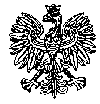 KOMENDA WOJEWÓDZKA POLICJIz siedzibą w RadomiuSekcja Zamówień Publicznych	ul. 11 Listopada 37/59,   26-600 Radomtel. 47 701 31 03		tel. 47 701 20 07            Radom, dnia 19.12.2022r.l.dz. ZP – 3295/22RTJ – 98/22								egzemplarz pojedynczyWYKONAWCYINFORMACJA  O  WYBORZE  NAJKORZYSTNIEJSZEJ  OFERTY  dotyczy postępowania o udzielenie zamówienia publicznego ogłoszonego w trybie podstawowym 
bez możliwości prowadzenia negocjacji w przedmiocie zamówienia pn.  Zakup i dostarczenie z rozładunkiem 
i montażem fabrycznie nowego sprzętu sportowego dla KPP w Pułtusku, KPP w Węgrowie
– nr postępowania 79/22 (ID postępowania 700542)Ogłoszenie o zamówieniu o numerze 2022/BZP 00476939/01 w dniu 2022-12-05Zamawiający – Komenda Wojewódzka Policji z siedzibą w Radomiu, działając na podstawie art. 253 ust. 1 pkt 1 i ust. 2  ustawy z dnia 11 września 2019 r. Prawo zamówień publicznych (t.j. Dz.U. z 2022r. poz. 1710 z póż. zm.)  informuje o dokonaniu wyboru najkorzystniejszej oferty w przedmiotowym postępowaniu dla: ZADANIE NR 1Oferta oznaczona nr 1 złożona przez wykonawcę DEL SPORT Spółka z Ograniczoną Odpowiedzialnościąul. Połczyńska 6301 – 336 WarszawaNIP 524 251 7057Cena brutto oferty – 138.189,00 zł.jest ważną i zarazem najkorzystniejszą ofertą złożoną na zadanie nr 1 niniejszego postępowania. Oferta uzyskała 100,00 punktów w ramach dwóch kryteriów oceny ofert tj. cena: 60,00 pkt., oraz okres gwarancji 40,00 pkt..UZASADNIENIE WYBORU OFERTY:Oferta nr 1 złożona przez wykonawcę DEL SPORT Spółka z Ograniczoną Odpowiedzialnością, ul. Połczyńska 63 01 – 336 Warszawa - to najkorzystniejsza oferta w ramach zadania nr 1,  która przedstawia najkorzystniejszy stosunek jakości tj. okres gwarancji do ceny. Oferta otrzymała łącznie 100,00 pkt.  Cena oferty mieści się w kwocie, którą zamawiający zamierza przeznaczyć na sfinansowanie zamówienia. W związku z faktem, że oferta oznaczona nr 1 jest najkorzystniejszą ofertą złożoną na Zadanie nr 1 Zamawiający dokonuje wyboru jako najkorzystniejszą na Zadanie nr 1 ofertę oznaczoną nr 1 złożoną przez wykonawcę: DEL SPORT Spółka z Ograniczoną Odpowiedzialnością, ul. Połczyńska 6301 – 336 Warszawa.ZADANIE NR 2Oferta oznaczona nr 1 złożona przez wykonawcę DEL SPORT Spółka z Ograniczoną Odpowiedzialnością, 
ul. Połczyńska 6301 – 336 WarszawaNIP 524 251 7057Cena brutto oferty – 4.875,00 zł.jest ważną i zarazem najkorzystniejszą ofertą złożoną na zadanie nr 2 niniejszego postępowania. Oferta uzyskała 100,00 punktów w ramach dwóch kryteriów oceny ofert tj. cena: 60,00 pkt., oraz okres gwarancji 40,00 pkt..UZASADNIENIE WYBORU OFERTY:Oferta nr 1 złożona przez wykonawcę DEL SPORT Spółka z Ograniczoną Odpowiedzialnością, ul. Połczyńska 63 01 – 336 Warszawa - to najkorzystniejsza oferta w ramach zadania nr 2,  która przedstawia najkorzystniejszy stosunek jakości tj. okres gwarancji do ceny. Oferta otrzymała łącznie 100,00 pkt.  Cena oferty mieści się w kwocie, którą zamawiający zamierza przeznaczyć na sfinansowanie zamówienia. W związku z faktem, że oferta oznaczona nr 1 jest najkorzystniejszą ofertą złożoną na Zadanie nr 2 Zamawiający dokonuje wyboru jako najkorzystniejszą na Zadanie nr 2 ofertę oznaczoną nr 1 złożoną przez wykonawcę: DEL SPORT Spółka z Ograniczoną Odpowiedzialnością, ul. Połczyńska 6301 – 336 Warszawa.ZADANIE NR 3 Oferta oznaczona nr 1 złożona przez wykonawcę DEL SPORT Spółka z Ograniczoną Odpowiedzialnościąul. Połczyńska 6301 – 336 WarszawaNIP 524 251 7057Cena brutto oferty –8.750,00 zł.jest ważną i zarazem najkorzystniejszą ofertą złożoną na zadanie nr 3 niniejszego postępowania. Oferta uzyskała 91,43 punktów w ramach dwóch kryteriów oceny ofert tj. cena: 51,43 pkt., oraz okres gwarancji 40,00 pkt..Cena najkorzystniejszej oferty przewyższa środki finansowe Zamawiającego przeznaczone na realizację przedmiotu zamówienia w ramach tego zadania o kwotę 3.619,78 zł., jednakże Zamawiający może zwiększyć środki finansowe na realizację przedmiotu zamówienia do ceny najkorzystniejszej oferty o kwotę 3.619,78 zł. 
i dokonuje wyboru na Zadanie nr 3 jako najkorzystniejszą ofertę oznaczoną nr 1 tj. DEL SPORT Spółka 
z Ograniczoną Odpowiedzialnością, ul. Połczyńska 63, 01 – 336 WarszawaWYKAZ  ZŁOŻONYCH  I  OTWARTYCH  OFERT W wyznaczonym przez Zamawiającego terminie tj. do dnia 13.12.2022r. do godziny 08:00 – wpłynęło 3 (trzy) oferty w przedmiotowym postępowaniu prowadzonym za pośrednictwem platformazakupowa.pl pod adresem: https://platformazakupowa.pl/pn/kwp_radom od niżej wymienionych wykonawców: Nazwy albo imiona i nazwiska oraz siedziby lub miejsca prowadzonej działalności gospodarczej 
albo miejsca zamieszkania Wykonawców, których oferty zostały otwarte, ceny lub koszty 
zawarte w ofertach:Oferta nr 1DEL SPORT SPÓŁKA Z OGRANICZONĄ ODPOWIEDZIALNOŚCIĄul. Połczyńska 6301 – 336 WarszawaNIP 524 251 7057Zadanie nr 1Cena brutto – 138.189,00Zadanie nr 2Cena brutto -  4.875,00Zadanie nr 3Cena brutto – 8.750,00Oferta nr 2LUEWO SPÓŁKA Z OGRANICZONĄ ODPOWIEDZIALNOŚCIĄul. Sądecka 31 A32-800 JasieńNIP 8691981311Zadanie nr 1Cena brutto – 159.238,98Zadanie nr 2Cena brutto -  7.860,00Zadanie nr 3Cena brutto – 7.500,00Oferta nr 3Prestige Sport Mieczkowska Anetaul. Leśna 10/4605 – 120 LegionowoNIP 5361693122Zadanie nr 1Cena brutto – 198.792,60Zadanie nr 2Cena brutto -  15.436,50Zamawiający przed otwarciem ofert udostępnił na stronie internetowej prowadzonego postępowania: https://platformazakupowa.pl/pn/kwp_radom informację o kwocie, jaką zamierza przeznaczyć na sfinansowanie zamówienia.	Zamawiający na realizację przedmiotu zamówienia przeznaczył kwotę brutto 177.079,22 zł, 
z podziałem na poszczególne zadania Część 1 - zadanie nr 1 – 163.449,00 zł, Część 2 - zadanie nr 2 – 8.500,00 zł, Część 3 - zadanie  nr 3 –5.130,22 zł, kryterium I - cena (C) 60% (60 pkt. – maksymalna liczba punktów, która może być przyznana),kryterium II – okres gwarancji (G) 40% (40 pkt. – maksymalna liczba punktów, która może być przyznana)Zamawiający wymaga minimum:- 24 miesięcznego okresu gwarancyjnego na sprzęt cardio, (grupa I) dot. zadania I- 60 miesięcy lat na sprzęt siłowy i konstrukcje nośne, (grupa II) dot. zadania I, II- 24 miesiące na tapicerkę i drabinki gimnastyczne dot. zadania I , II i III- 12 miesięcy na gryfy, obciążenia, hantle, stojaki na gryfy i obciążenia, materace, maty do ćwiczeń, piłki (grupa III) dot. zadania IZa przedłużenie terminu gwarancji na wszystkie pozycje jednocześnie Zamawiający przyznaje:- terminy jak powyżej - 0 pkt.- o 12 miesięcy – 15 pkt.- powyżej 12 miesięcy – 40 pkt.Wybór najkorzystniejszej oferty zostanie dokonany w następujący sposób:Obliczenia będą dokonane z dokładnością do dwóch miejsc po przecinku.     Kryterium I: Cena (C)Wyliczenie i przyznanie punktacji każdej z ofert za zaproponowaną cenę na podstawie następującego wzoru:C obliczana = (C min/C oferty ocenianej) x 60gdzie:C obliczana – liczba punktów, którą należy wyliczyćC min – najniższa cena ofertyC oferty ocenianej – cena oferty ocenianejKryterium II: okres gwarancji (G) x 40G obliczana – liczba punktów, którą należy wyliczyćG oferty ocenianej – okres gwarancji oferty ocenianejŁączna liczba punktów przyznany ofercie wyliczona zostanie wg wzoru:W = C + G	gdzie:W – łączna punktacja,C – punkty za cenę,G – punkty za okres gwarancjiZa ofertę najkorzystniejszą uznana zostanie oferta, spośród złożonych, ważnych i niepodlegających odrzuceniu ofert, która uzyska największą ilość punktów. Obliczenia dokonane będą z dokładnością do dwóch miejsc po przecinku.Do porównania Zamawiający przyjmie łączną cenę brutto za wykonanie przedmiotu zamówienia oraz okres gwarancji podany przez Wykonawców w formularzu ofertowym. Niepodanie okresu przedłużenia terminu gwarancji skutkować będzie uznaniem, że Wykonawca oferuje minimalny okres gwarancji wymagany przez Zamawiającego oraz przyznaniem 0,00pkt w kryterium II.Wyliczenie punktacji : RANKING OFERTZADANIE NR 1  – sprzęt sportowy do siłowni służbowej w KPP Pułtusk1. miejsce – oferta oznaczona nr 1 złożona przez Wykonawcę DEL SPORT Spółka z Ograniczoną Odpowiedzialnością, ul. Połczyńska 63, 01 – 336 Warszawa NIP 524 251 7057– liczba punktów 100,002. miejsce - oferta oznaczona nr 3 złożona przez Wykonawcę Prestige Sport Mieczkowska Aneta, Ul. Leśna 10/4605 – 120 Legionowo NIP 5361693122– liczba punktów 81,713. miejsce - oferta oznaczona nr 2 złożona przez Wykonawcę LUEWO Spółka z Ograniczoną Odpowiedzialnością, ul. Sądecka 31 A, 32-800 Jasień NIP 8691981311– liczba punktów 52,07ZADANIE NR 2  - sprzęt sportowy do siłowni służbowej w KPP Węgrów1. miejsce – oferta oznaczona nr 1 złożona przez Wykonawcę DEL SPORT Spółka z Ograniczoną Odpowiedzialnością, ul. Połczyńska 63, 01 – 336 Warszawa NIP 524 251 7057– liczba punktów 100,002. miejsce - oferta oznaczona nr 3 złożona przez Wykonawcę Prestige Sport Mieczkowska Aneta, Ul. Leśna 10/4605 – 120 Legionowo NIP 5361693122– liczba punktów 58,953. miejsce - oferta oznaczona nr 2 złożona przez Wykonawcę LUEWO Spółka z Ograniczoną Odpowiedzialnością, ul. Sądecka 31 A, 32-800 Jasień NIP 8691981311– liczba punktów 52,21ZADANIE NR 3 - sprzęt sportowy do siłowni służbowej w KPP Pułtusk 1. miejsce – oferta oznaczona nr 1 złożona przez Wykonawcę DEL SPORT Spółka z Ograniczoną Odpowiedzialnością, ul. Połczyńska 63, 01 – 336 Warszawa NIP 524 251 7057– liczba punktów 91,432. miejsce - oferta oznaczona nr 2 złożona przez Wykonawcę LUEWO Spółka z Ograniczoną Odpowiedzialnością, ul. Sądecka 31 A, 32-800 Jasień NIP 8691981311– liczba punktów 75,00Z	 poważaniem          								Kierownik             Sekcji Zamówień Publicznych    							    KWP zs. w Radomiu     								     Justyna KowalskaEgzemplarz pojedynczyOpracował: M.Wójcik Informację o wyborze najkorzystniejszej oferty na zadanie nr 1,2,3 przekazano Wykonawcom za pośrednictwem platformy zakupowej Open Nexus w dniu 19.12.2022r. oraz udostępniono na stronie internetowej prowadzonego postępowania w dniu 19.12.2022r.Numer zadaniaŚrodki zamawiającego przeznaczone na sfinansowanie zamówienia (brutto w zł.)Numer ofertyI kryterium - cena oferty(brutto w zł)II kryterium – okres gwarancji  Razem przyznana punktacja1.163.449,001.138.189,0060,00 40,00100,001.163.449,002.159.238,9852,070,0052,071.163.449,003.198.792,6041,7140,0081,712.8.500,001.4.875,0060,0040,00100,002.8.500,002.7.860,0037,2115,0052,272.8.500,003.15.436,5018,9540,0058,9535.130,221.8.750,0051,4340,0091,4335.130,222.7.500,0060,0015,0075,00